Green vegetable curry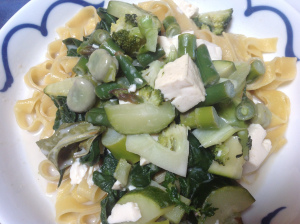 This is a beautiful, fresh, hot curry which uses whatever green vegetables are in season. Season:  All yearDifficulty:  EasyServes:  6 at home or 25-30 tastes in the classroomFresh from the garden:  asparagus, beans, snow peas, broccoli, zucchiniThis is a beautiful, fresh, hot curry which uses whatever green vegetables are in season. Season:  All yearDifficulty:  EasyServes:  6 at home or 25-30 tastes in the classroomFresh from the garden:  asparagus, beans, snow peas, broccoli, zucchiniEquipmentmetric measuring spoons and cupschopping boardsknives – 1 small, 1 mediummedium saucepanwooden spoonscalesserving bowlsIngredients600 g mixed green vegetables (e.g. asparagus, beans, snow peas, broccoli, zucchini, cauliflower)12 leaves silverbeet1 packet tofu400 ml coconut milk1.5 tablespoons green curry paste8 kaffir lime leaves350 ml vegetable stock or water30 ml fish sauce3 teaspoons lime juice½ cup Thai basil leaves½ cup coriander leavesWhat to doSet out your equipment and ingredients.Prepare the mixed green vegetables by slicing or cutting into thickness of the same size to ensure even cooking.Separate the basil and coriander leaves from their stems.  Put the leaves to one side and put the stems in the compost bucket.Wash the spinach or silverbeet and drain well.  If using spinach cut off the stems and put them in the compost bucket.If using silverbeet separate the leaves from their stems by slicing along each side of the stem. Roll the leaves into a loose bunch, then shred with the large knife  .Wash the silverbeet stems and finely chop them Cut the tofu into cubes.Heat the coconut milk to boiling point in a large frying pan or wok and stir in the green curry paste and lime leaves.  Simmer gently, uncovered for 5 minutes.Add the stock, fish sauce and lime juice and simmer for a further 5 minutes.  Taste and adjust the seasoning if necessary.Add the vegetables and cook for 6 – 10 minutes or until the vegetables are soft but not mushy.Add the spinach/silverbeet leaves and allow to wilt in the sauce.Gently stir in the tofu pieces with the basil and coriander leaves.  Heat through for 2 minutes, then serve..What to doSet out your equipment and ingredients.Prepare the mixed green vegetables by slicing or cutting into thickness of the same size to ensure even cooking.Separate the basil and coriander leaves from their stems.  Put the leaves to one side and put the stems in the compost bucket.Wash the spinach or silverbeet and drain well.  If using spinach cut off the stems and put them in the compost bucket.If using silverbeet separate the leaves from their stems by slicing along each side of the stem. Roll the leaves into a loose bunch, then shred with the large knife  .Wash the silverbeet stems and finely chop them Cut the tofu into cubes.Heat the coconut milk to boiling point in a large frying pan or wok and stir in the green curry paste and lime leaves.  Simmer gently, uncovered for 5 minutes.Add the stock, fish sauce and lime juice and simmer for a further 5 minutes.  Taste and adjust the seasoning if necessary.Add the vegetables and cook for 6 – 10 minutes or until the vegetables are soft but not mushy.Add the spinach/silverbeet leaves and allow to wilt in the sauce.Gently stir in the tofu pieces with the basil and coriander leaves.  Heat through for 2 minutes, then serve..